divisões e quadrado mágico - videoconferÊnciaNossa aula de matemática de hoje será por videoconferência, às 9h, conforme combinado durante a semana. Propostas1) Discussão e tomada de consciência sobre a atividade de divisão de 10/08.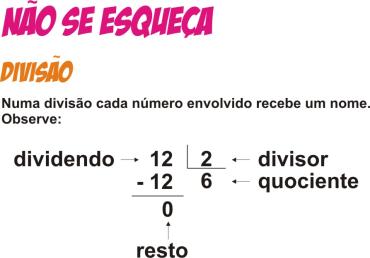 Numa divisão, o quociente pode ser menor que o divisor. EX 1 : 5Numa divisão, o quociente pode ser maior que o divisor. EX 3604 : 34  Numa divisão, o resto pode ser menor que o quociente. EX 79 : 6Numa divisão, o resto pode ser maior que o quociente. EX 95 : 25Numa divisão, o resto pode ser maior que o divisor. EX 154: 5 Numa divisão, a prova real pode ser realizada apenas multiplicando o quociente pelo divisor. Numa divisão, a prova real pode ser realizada multiplicando o quociente pelo divisor e depois somando esse produto com o resto.2. DesafioApós chover na cidade de São Paulo, as águas da chuva desceram o rio Tietê até o rio Paraná, percorrendo cerca de 1000 quilômetros. A cada hora as águas desciam 4 quilômetros.Em quantos horas as águas fizeram o percurso mencionado?E em quantos dias?Entendendo o Quadrado Mágico“O quadrado mágico é um tipo de tabela quadrada cujas células contêm números distribuídos de tal forma que as somas dos números de cada coluna, de cada linha e das duas diagonais são sempre iguais, sendo que nenhum destes números se repete. Não se sabe ao certo a origem dos quadrados mágicos, mas há registros do seu uso em épocas muito antigas na China e na Índia (há cerca de 3000 anos). O nome “quadrado mágico” foi dado pois, na época, acreditava-se que esses quadrados tivessem poderes especiais.” http://clubes.obmep.org.br/blog/jogo-quadrado-magico/46971211815